ПРОЕКТ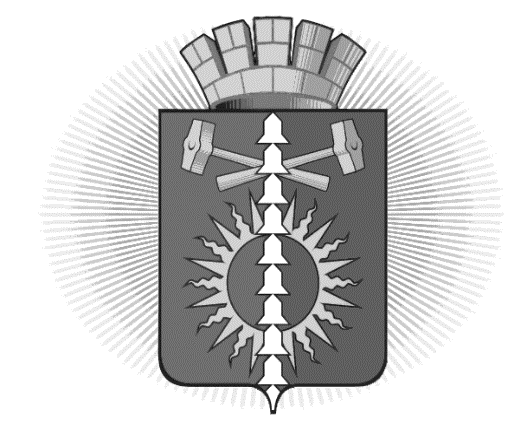 АДМИНИСТРАЦИЯ ГОРОДСКОГО ОКРУГА ВЕРХНИЙ ТАГИЛ П О С Т А Н О В Л Е Н И ЕОт «____»__________ № ____Город Верхний ТагилОб утверждении новой редакции административного регламента предоставления муниципальной услуги «Выдача разрешений на строительство на территории городского округа Верхний Тагил»В целях реализации  Федерального закона от 27.07.2010  № 210-ФЗ   «Об организации предоставления государственных и муниципальных услуг» (ред. от 28.12.2016),  в соответствии с Исчерпывающим перечнем процедур в сфере жилищного строительства, утвержденного постановлением Правительства Российской Федерации от 30.04.2014 № 403, руководствуясь Градостроительным кодексом Российской Федерации от 29.12.2004 № 190-ФЗ (ред. от 07.03.2017), Уставом городского округа Верхний Тагил,ПОСТАНОВЛЯЮ:1. Утвердить новую редакцию административного регламента предоставления муниципальной услуги «Выдача разрешений на строительство на территории городского округа Верхний Тагил» (прилагается).2. Постановление администрации городского округа Верхний Тагил от 22.08.2014 № 587 (ред. от 11.09.2014, от 17.11.2014, от 17.08.2015, от 17.08.2016) «О внесении изменений в административный регламент предоставления муниципальной услуги «Выдача разрешений на строительство на территории городского округа Верхний Тагил» считать утратившим силу.               3. Разместить настоящее постановление  на официальном на сайте  городского округа Верхний Тагил: www.go-vtagil.ru.4. Контроль исполнения настоящего постановления возложить на   заместителя Главы администрации по жилищно-коммунальному и городскому хозяйству Прокошина Ю.В.Глава городского округа Верхний Тагил       		     С.Г. КалининУтвержденПостановлением администрациигородского округа Верхний Тагилот «_____»__________ №____АДМИНИСТРАТИВНЫЙ РЕГЛАМЕНТПРЕДОСТАВЛЕНИЯ МУНИЦИПАЛЬНОЙ УСЛУГИ"ВЫДАЧА РАЗРЕШЕНИЙ НА СТРОИТЕЛЬСТВО НА ТЕРРИТОРИИГОРОДСКОГО ОКРУГА ВЕРХНИЙ ТАГИЛ"(В НОВОЙ РЕДАКЦИИ)Раздел 1. ОБЩИЕ ПОЛОЖЕНИЯ1. Настоящий Административный регламент предоставления муниципальной услуги (далее - Регламент) "Выдача разрешений на строительство на территории городского округа Верхний Тагил" в новой редакции (далее - Муниципальная услуга) разработан в целях повышения качества предоставления и доступности Муниципальной услуги, создания комфортных условий для ее получения.Регламент определяет порядок, сроки и последовательность действий (административных процедур) при предоставлении Муниципальной услуги.2. Получателями Муниципальной услуги являются физические и (или) юридические лица, заинтересованные в предоставлении Муниципальной услуги, или их представители (далее - Заявители), действующие на основании доверенности, оформленной в соответствии с Гражданским кодексом Российской Федерации, осуществляющие на принадлежащем им земельном участке строительство, реконструкцию объектов капитального строительства.3. Информация о порядке предоставления Муниципальной услуги предоставляется архитектурно-строительным отделомАдминистрации  городского округа Верхний Тагил (далее - АСО) при устном обращении Заявителя, а также путем использования средств телефонной, почтовой связи, электронной почты. Информация предоставляется по письменному запросу в течение 30 дней, по устному обращению - непосредственно в момент обращения.Информация о месте нахождения и графике работы исполнителя Муниципальной услуги.Архитектурно-строительный отдел Администрации городского округа Верхний Тагил  находится по адресу: город Верхний Тагил, улица Жуковского, дом 13, кабинет 3.Почтовый адрес: 624162, Свердловская обл., г. Верхний Тагил, ул. Жуковского, дом 13.Электронный адрес: adm_vtagil@mail.ruАдрес официального интернет сайта городского округа Верхний Тагил: http://go-vtagil.ruГрафик работы по предоставлению Муниципальной услуги:понедельник, вторник, среда, четверг с 8-00 до 17-15 часов, пятница с 8-00 до 16-00 (перерыв на обед с 13-00 до 14-00 часов). Справочный телефон: 8(34357) 2-00-26.Предоставление муниципальной услуги, предусмотренной настоящим административным регламентом, может осуществляться в Государственном бюджетном учреждении Свердловской области "Многофункциональный центр предоставления государственных и муниципальных услуг" на территории городского округа Верхний Тагил (далее - МФЦ).Полный текст Регламента размещается на официальном сайте городского округа Верхний Тагилв сети Интернет, в средствах массовой информации, путем официального опубликования проекта постановления об утверждении данного Регламента.При ответах на телефонные звонки и устные обращения специалист АСО, в чьи должностные обязанности входит исполнение данной функции (далее - Специалист), подробно, в вежливой (корректной) форме информирует обратившихся по интересующим их вопросам. Ответ на телефонный звонок должен начинаться с информации о наименовании органа, в который позвонил Заявитель, фамилии, имени, отчестве и должности Специалиста, принявшего телефонный звонок.Информирование и консультирование по вопросам предоставления муниципальной услуги может осуществляться специалистами многофункционального центра предоставления государственных и муниципальных услуг (МФЦ).При личном обращении в АСО или в МФЦ, а также по письменному обращению и по справочному телефону Заявителям предоставляется следующая информация:1) о нормативных правовых актах, регулирующих предоставление муниципальной услуги, о процедуре предоставления муниципальной услуги;2) о перечне и видах документов, необходимых для получения муниципальной услуги;3) о местах нахождения и графиках работы уполномоченных органов, предоставляющих муниципальную услугу, и организаций, обращение в которые необходимо и обязательно для предоставления муниципальной услуги;4) о сроках предоставления муниципальной услуги;5) о порядке обжалования действий (бездействия) и решений, осуществляемых и принимаемых в ходе оказания муниципальной услуги;6) о ходе предоставления муниципальной услуги (для заявителей, подавших заявление и документы в МФЦ).Письменный ответ на обращение подписывается Главой городского округа Верхний Тагил (уполномоченным им лицом) либо уполномоченным лицом МФЦ (в случае если обращение направлено в МФЦ), и должен содержать фамилию и номер телефона исполнителя, и направляется по почтовому адресу, указанному в обращении.Раздел 2. СТАНДАРТ ПРЕДОСТАВЛЕНИЯ МУНИЦИПАЛЬНОЙ УСЛУГИ4. Наименование Муниципальной услуги - "Выдача разрешений на строительство на территории городского округа Верхний Тагил".5. Наименование органа, предоставляющего Муниципальную услугу.Непосредственное предоставление Муниципальной услуги осуществляет архитектурно-строительный отдел Администрации городского округа Верхний Тагил (АСО).Предоставление муниципальной услуги, предусмотренной настоящим административным регламентом, может осуществляться в государственном бюджетном учреждении Свердловской области "Многофункциональный центр предоставления государственных и муниципальных услуг" на территории  городского округа Верхний Тагил.Предоставление Муниципальной услуги в электронной форме предполагает использование информационно-телекоммуникационных технологий, в том числе Портала государственных услуг Свердловской области, универсальной электронной карты и других средств, установленных действующим законодательством.6. Результат предоставления Муниципальной услуги.Результатом предоставления Муниципальной услуги является:1) разрешение на строительство;2) решение об отказе в выдаче разрешения на строительство;3) продление срока действия разрешения на строительство;4) отказ в продлении срока действия разрешения на строительство;5) внесение изменений в разрешение на строительство.7. Срок предоставления Муниципальной услуги.Срок предоставления Муниципальной услуги составляет не более 7 рабочих дней со дня получения заявления.8. Правовые основания для предоставления Муниципальной услуги.Правовыми основаниями для предоставления Муниципальной услуги, предусмотренной настоящим Регламентом, являются:1) Конституция Российской Федерации от 12 декабря 1993 года;2) Градостроительный кодекс Российской Федерации от 29 декабря 2004 года № 190-ФЗ;3) Земельный кодекс Российской Федерации от 25 октября 2001 года № 136-ФЗ;4) Федеральный закон от 2 мая 2006 года № 59-ФЗ "О порядке рассмотрения обращений граждан Российской Федерации";5) Федеральный закон от 6 октября 2003 года № 131-ФЗ "Об общих принципах организации местного самоуправления в Российской Федерации";6) Федеральный закон от 27 июля 2010 года № 210-ФЗ "Об организации предоставления государственных и муниципальных услуг";7) Приказ Министерства строительства Российской Федерации от 19.02.2015 года № 117/пр "Об утверждении формы разрешения на строительство и формы разрешения на ввод объекта в эксплуатацию";8) Постановление Правительства Российской Федерации от 16.02.2008года№ 87 "О составе разделов проектной документации и требованиях к их содержанию";9) Постановление Правительства Российской Федерации от 30.04.2014 года № 403 "Об исчерпывающем перечне процедур в сфере жилищного строительства";10) Решение Думы городского округа Верхний Тагил от 17.04.2014 года№26/5 "Об утверждении Правил землепользования и застройки городского округа Верхний Тагил";11) Устав городского округа Верхний Тагил, утвержденный Решением Думы городского округа Верхний Тагил от 07.10.2011 г. №45/1 (ред. от 21.04.2016 г.).9. Для предоставления Муниципальной услуги, предусмотренной настоящим Регламентом, Застройщик направляет в Администрацию  городского округа Верхний Тагил заявление о выдаче разрешения на строительство на территории городского округа Верхний тагил(форма заявления - приложение № 1 к Регламенту).К указанному заявлению прилагаются следующие документы:1) правоустанавливающие документы на земельный участок;1.1) при наличии соглашения о передаче в случаях, установленных бюджетным законодательством Российской Федерации, органом государственной власти (государственным органом), Государственной корпорацией по атомной энергии "Росатом", Государственной корпорацией по космической деятельности "Роскосмос", органом управления государственным внебюджетным фондом или органом местного самоуправления полномочий государственного (муниципального) заказчика, заключенного при осуществлении бюджетных инвестиций, - указанное соглашение, правоустанавливающие документы на земельный участок правообладателя, с которым заключено это соглашение;2) градостроительный план земельного участка, выданный не ранее чем за три года до дня представления заявления на получение разрешения на строительство, или в случае выдачи разрешения на строительство линейного объекта реквизиты проекта планировки территории и проекта межевания территории;3) материалы, содержащиеся в проектной документации:а) пояснительная записка;б) схема планировочной организации земельного участка, выполненная в соответствии с информацией, указанной в градостроительном плане земельного участка, с обозначением места размещения объекта капитального строительства, подъездов и проходов к нему, границ зон действия публичных сервитутов, объектов археологического наследия;в) схема планировочной организации земельного участка, подтверждающая расположение линейного объекта в пределах красных линий, утвержденных в составе документации по планировке территории применительно к линейным объектам;г) архитектурные решения;д) сведения об инженерном оборудовании, сводный план сетей инженерно-технического обеспечения с обозначением мест подключения (технологического присоединения) проектируемого объекта капитального строительства к сетям инженерно-технического обеспечения;е) проект организации строительства объекта капитального строительства;ж) проект организации работ по сносу или демонтажу объектов капитального строительства, их частей;з) перечень мероприятий по обеспечению доступа инвалидов к объектам здравоохранения, образования, культуры, отдыха, спорта и иным объектам социально-культурного и коммунально-бытового назначения, объектам транспорта, торговли, общественного питания, объектам делового, административного, финансового, религиозного назначения, объектам жилищного фонда в случае строительства, реконструкции указанных объектов при условии, что экспертиза проектной документации указанных объектов не проводилась в соответствии со статьей 49 Градостроительного Кодекса РФ;4) положительное заключение экспертизы проектной документации объекта капитального строительства (применительно к отдельным этапам строительства в случае, предусмотренном частью 12.1 статьи 48 Градостроительного Кодекса РФ), если такая проектная документация подлежит экспертизе в соответствии со статьей 49 Градостроительного Кодекса РФ, положительное заключение государственной экспертизы проектной документации в случаях, предусмотренных частью 3.4 статьи 49 Градостроительного Кодекса РФ, положительное заключение государственной экологической экспертизы проектной документации в случаях, предусмотренных частью 6 статьи 49 Градостроительного  Кодекса РФ;4.1) заключение, предусмотренное частью 3.5 статьи 49 Градостроительного Кодекса РФ, в случае использования модифицированной проектной документации;5) разрешение на отклонение от предельных параметров разрешенного строительства, реконструкции (в случае, если застройщику было предоставлено такое разрешение в соответствии со статьей 40 Градостроительного Кодекса РФ);6) согласие всех правообладателей объекта капитального строительства в случае реконструкции такого объекта, за исключением указанных в пункте 6.2 настоящей части случаев реконструкции многоквартирного дома;6.1) в случае проведения реконструкции государственным (муниципальным) заказчиком, являющимся органом государственной власти (государственным органом), Государственной корпорацией по атомной энергии "Росатом", Государственной корпорацией по космической деятельности "Роскосмос", органом управления государственным внебюджетным фондом или органом местного самоуправления, на объекте капитального строительства государственной (муниципальной) собственности, правообладателем которого является государственное (муниципальное) унитарное предприятие, государственное (муниципальное) бюджетное или автономное учреждение, в отношении которого указанный орган осуществляет соответственно функции и полномочия учредителя или права собственника имущества, - соглашение о проведении такой реконструкции, определяющее в том числе условия и порядок возмещения ущерба, причиненного указанному объекту при осуществлении реконструкции;6.2) решение общего собрания собственников помещений и машино-мест в многоквартирном доме, принятое в соответствии с жилищным законодательством в случае реконструкции многоквартирного дома, или, если в результате такой реконструкции произойдет уменьшение размера общего имущества в многоквартирном доме, согласие всех собственников помещений и машино-мест в многоквартирном доме;7) копия свидетельства об аккредитации юридического лица, выдавшего положительное заключение негосударственной экспертизы проектной документации, в случае, если представлено заключение негосударственной экспертизы проектной документации;8) документы, предусмотренные законодательством Российской Федерации об объектах культурного наследия, в случае, если при проведении работ по сохранению объекта культурного наследия затрагиваются конструктивные и другие характеристики надежности и безопасности такого объекта.7.1. Документы (их копии или сведения, содержащиеся в них), указанные в пунктах 1, 2 и 5 части 7 настоящей статьи, запрашиваются органами, указанными в абзаце первом части 7 настоящей статьи, в государственных органах, органах местного самоуправления и подведомственных государственным органам или органам местного самоуправления организациях, в распоряжении которых находятся указанные документы, в срок не позднее трех рабочих дней со дня получения заявления о выдаче разрешения на строительство, если застройщик не представил указанные документы самостоятельно.(в ред. Федерального закона от 03.07.2016 N 370-ФЗ)Для предоставления муниципальной услуги по продлению срока действия разрешения на строительство (реконструкцию) Застройщик направляет заявление по форме - приложение № 2 к Регламенту с приложением подлинника разрешения на строительство (реконструкцию).Для предоставления муниципальной услуги по внесению изменений в разрешение на строительство (реконструкцию) застройщик направляет заявление по форме - приложение №3 к Регламенту с приложением подлинника разрешения на строительство (реконструкцию).10. Для предоставления Муниципальной услуги по выдаче разрешения на строительство объекта индивидуального жилищного строительства Заявитель направляет в Администрацию городского округа Верхний Тагил заявление о выдаче разрешения на строительство индивидуального жилого дома (приложение № 4 к регламенту).К указанному заявлению прилагаются следующие документы:1) правоустанавливающие документы на земельный участок;2) градостроительный план земельного участка, выданный не ранее чем за три года до дня представления заявления на получение разрешения на строительство;3) схема планировочной организации земельного участка с обозначением места размещения объекта индивидуального жилищного строительства;4) описание внешнего облика объекта индивидуального жилищного строительства в случае, если строительство или реконструкция объекта индивидуального жилищного строительства планируется в границах территории исторического поселения федерального или регионального значения.Застройщик вправе осуществить строительство или реконструкцию объекта капитального строительства в границах территории исторического поселения федерального или регионального значения в соответствии с типовым архитектурным решением объекта капитального строительства, утвержденным в соответствии с Федеральным законом от 25 июня 2002 года № 73-ФЗ "Об объектах культурного наследия (памятниках истории и культуры) народов Российской Федерации" для данного исторического поселения. В этом случае в заявлении о выдаче разрешения на строительство указывается на такое типовое архитектурное решение. Приложение описания внешнего облика объекта индивидуального жилищного строительства к заявлению о выдаче разрешения на строительство такого объекта не требуется.Описание внешнего облика объекта индивидуального жилищного строительства включает в себя его описание в текстовой форме и графическое описание. Описание внешнего облика объекта индивидуального жилищного строительства в текстовой форме включает в себя указание на параметры объекта индивидуального жилищного строительства, цветовое решение его внешнего облика, планируемые к использованию строительные материалы, определяющие внешний облик такого объекта, а также описание иных характеристик такого объекта, требования к которым установлены градостроительным регламентом в качестве требований к архитектурным решениям объекта капитального строительства. Графическое описание представляет собой изображение внешнего облика объекта индивидуального жилищного строительства, включая его фасады и конфигурацию объекта.Заявление о предоставлении муниципальной услуги с приложением документов, указанных в пунктах 9, 10 Регламента может быть направлено:1) непосредственно в Администрацию городского округа Верхний Тагил;2) посредством многофункционального центра предоставления государственных и муниципальных услуг - МФЦ.11. Уполномоченный на выдачу разрешений на строительство орган местного самоуправления отказывает в выдаче разрешения на строительство при отсутствии документов, предусмотренных п. 9, 10 Регламента, или несоответствия представленных документов требованиям градостроительного плана земельного участка или в случае выдачи разрешения на строительство линейного объекта требованиям проекта планировки территории и проекта межевания территории, а также требованиям, установленным в разрешении на отклонение от предельных параметров разрешенного строительства, реконструкции.Документы (их копии или сведения, содержащиеся в них), указанные в подпунктах 1, 2, 5 пункта 9 и в подпунктах 1, 2 пункта 10, запрашиваются органами местного самоуправления в государственных органах, органах местного самоуправления и подведомственных государственным органам или органам местного самоуправления организациях, в распоряжении которых находятся указанные документы в соответствии с нормативными правовыми актами Российской Федерации, нормативными правовыми актами субъектов Российской Федерации, муниципальными правовыми актами, если застройщик не представил указанные документы самостоятельно.Документы, указанные в подпункте 1, 2, 5 пункта 9 и в подпунктах 1, 2 пункта 10, направляются заявителем самостоятельно, если указанные документы (их копии или сведения, содержащиеся в них) отсутствуют в Едином государственном реестре прав на недвижимое имущество и сделок с ним.Неполучение или несвоевременное получение документов, запрашиваемых в государственных органах или органах местного самоуправления, в распоряжении которых находятся документы, указанные в подпункте 1, 2, 5 пункта 9 и в подпункте 1, 2 пункта 10, не может являться основанием для отказа заявителю в выдаче разрешения на строительство.12. Перечень оснований для отказа в предоставлении Муниципальной услуги.Заявителю отказывается в предоставлении Муниципальной услуги, предусмотренной настоящим Регламентом, в следующих случаях:1) непредставление документов согласно пунктам 9, 10 настоящего Регламента;2) несоответствие представленных документов требованиям градостроительного плана земельного участка, а также требованиям, установленным в разрешении на отклонение от предельных параметров разрешенного строительства, реконструкции;3) несоответствие требованиям проекта планировки территории и проекта межевания территории, в случае выдачи разрешения на строительство линейного объекта;4) в продлении срока действия разрешения на строительство отказывается в случае, если строительство (реконструкция) объекта капитального строительства не начаты до истечения срока подачи такого заявления.13. Сведения о размере платы, взимаемой с Заявителя при предоставлении Муниципальной услуги.Муниципальная услуга предоставляется на безвозмездной основе.14. Время ожидания в очереди при обращении за предоставлением Муниципальной услуги не должно превышать 15 минут.Срок ожидания Заявителем в очереди при получении результата предоставления Муниципальной услуги не должен превышать 15 минут.15. Срок регистрации запроса Заявителя о предоставлении Муниципальной услуги.Запрос Заявителя (заявление) о предоставлении Муниципальной услуги, предусмотренной настоящим Регламентом, в течение 1 рабочего дня с момента поступления подлежит регистрации в журнале регистрации заявлений граждан, ведение которого осуществляет организационно-правовой отдел Администрации городского округа Верхний Тагил либо в МФЦ (в случае если заявление на предоставление муниципальной услуги подается посредством МФЦ).В любое время с момента поступления заявления о предоставлении Муниципальной услуги, предусмотренной настоящим Регламентом, Заявитель имеет право получения сведений о прохождении административных процедур посредством личного посещения АСО либо МФЦ (в случае если заявление на предоставление муниципальной услуги подается посредством МФЦ). Для получения сведений о прохождении административных процедур Заявитель действует лично либо через доверенное лицо, имеющее специальное полномочие.16. Требования к помещению и к месту для заполнения заявлений по предоставлению Муниципальной услуги, предусмотренной настоящим Регламентом.Муниципальная услуга предоставляется специалистом АСО в здании Администрации городского округа Верхний Тагил по адресу: город Верхний Тагил, улица Жуковского, дом 13, кабинет № 3;1) кабинет приема Заявителей оборудован табличкой с указанием наименования учреждения, фамилии, имени, отчества специалиста учреждения, а также графиком приема Заявителей. Кабинет № 3 оборудован столами, стульями для возможности заполнения гражданами заявлений и оформления необходимых документов;2) рабочее место специалиста оборудовано персональным компьютером с возможностью доступа к необходимым информационным базам данных, печатающим и копировальным устройством, а также телефонной связью;3) Администрация городского округа Верхний Тагил осуществляет меры по обеспечению условий доступности для инвалидов объектов и услуг в соответствии с требованиями, установленными законодательными и иными нормативными правовыми актами, которые включают:возможность беспрепятственного входа в объекты и выхода из них;содействие со стороны должностных лиц, при необходимости, инвалиду при входе в объект и выходе из него;оборудование на прилегающих к зданию территориях мест для парковки автотранспортных средств инвалидов;возможность посадки в транспортное средство и высадки из него перед входом на объекты, в том числе с использованием кресла-коляски и, при необходимости, с помощью сотрудников;возможность самостоятельного передвижения по объекту в целях доступа к месту предоставления услуги, а также с помощью должностных лиц, предоставляющих услуги;сопровождение инвалидов, имеющих стойкие расстройства функции зрения и самостоятельного передвижения, по территории объекта;проведение инструктажа должностных лиц, осуществляющих первичный контакт с получателями услуги, по вопросам работы с инвалидами;размещение носителей информации о порядке предоставления услуги инвалидам с учетом ограничений их жизнедеятельности, в том числе, при необходимости, дублирование необходимой для получения услуги звуковой и зрительной информации;обеспечение допуска на объект собаки-проводника при наличии документа, подтверждающего ее специальное обучение, выданного по форме, установленной федеральным органом исполнительной власти, осуществляющим функции по выработке и реализации государственной политики и нормативно-правовому регулированию в сфере социальной защиты населения;оказание должностными лицами инвалидам необходимой помощи, связанной с разъяснением в доступной для них форме порядка предоставления и получения услуги, оформлением необходимых для ее предоставления документов, ознакомлением инвалидов с размещением кабинетов, последовательностью действий, необходимых для получения услуги;обеспечение допуска сурдопереводчика, тифлосурдопереводчика, а также иного лица, владеющего жестовым языком;обеспечение условий доступности для инвалидов по зрению официальных сайтов органа местного самоуправления в информационно-телекоммуникационной сети Интернет;предоставление инвалидам возможности получения муниципальной услуги в электронном виде с учетом ограничений их жизнедеятельности;предоставление, при необходимости, услуги по месту жительства инвалида или в дистанционном режиме;оказание должностными органа местного самоуправления иной необходимой инвалидам помощи в преодолении барьеров, мешающих получению ими услуг наравне с другими лицами.Основные принципы деятельности Организации, направленной на обеспечение условий доступности для инвалидов объектов и предоставляемых услуг, а также оказание им при этом необходимой помощи.Деятельность Организации, направленная на обеспечение условий доступности для инвалидов объектов и предоставляемых услуг, а также оказание им при этом необходимой помощи в Учреждении осуществляется на основе следующих основных принципов:а) уважение присущего человеку достоинства, его личной самостоятельности, включая свободу делать свой собственный выбор, и независимости;б) недискриминация;в) полное и эффективное вовлечение и включение в общество;г) уважение особенностей инвалидов и их принятие в качестве компонента людского многообразия и части человечества;д) равенство возможностей;е) доступность;ж) равенство мужчин и женщин;з) уважение развивающихся способностей детей-инвалидов и уважение права детей-инвалидов сохранять свою индивидуальность.17. Показателями доступности Муниципальной услуги являются:1) информированность Заявителя о получении Муниципальной услуги (содержание, порядок и условия ее получения);2) комфортность ожидания Муниципальной услуги (оснащенные места ожидания, санитарно-гигиенические условия помещения (освещенность, просторность, отопление), эстетическое оформление);3) комфортность получения Муниципальной услуги (техническая оснащенность, комфортность организации процесса (отношение специалистов, участвующих в предоставлении Муниципальной услуги, к Заявителю: вежливость, тактичность));4) бесплатность получения Муниципальной услуги;5) транспортная и пешеходная доступность здания Администрации;6) режим работы Администрации и специалиста, осуществляющего предоставление Муниципальной услуги;7) возможность обжалования действий (бездействия) и решений, осуществляемых и принятых в ходе предоставления Муниципальной услуги в досудебном и в судебном порядке.18. Показателями качества Муниципальной услуги являются:1) оперативность предоставления Муниципальной услуги (соответствие стандарту времени, затраченного на подготовку необходимых документов, ожидание предоставления Муниципальной услуги, непосредственное получение Муниципальной услуги);2) точность обработки данных, правильность оформления документов;3) компетентность специалистов, осуществляющих предоставление Муниципальной услуги (профессиональная грамотность);4) количество обоснованных жалоб.Раздел 3. СОСТАВ, ПОСЛЕДОВАТЕЛЬНОСТЬ И СРОКИВЫПОЛНЕНИЯ АДМИНИСТРАТИВНЫХ ПРОЦЕДУР ДЛЯ ПРЕДОСТАВЛЕНИЯМУНИЦИПАЛЬНОЙ УСЛУГИ, ТРЕБОВАНИЯ К ПОРЯДКУ ИХ ВЫПОЛНЕНИЯ19. Состав и последовательность выполнения административных процедур при предоставлении Муниципальной услуги.Предоставление Муниципальной услуги включает в себя следующие административные процедуры:1) прием заявления и требуемых документов;2) рассмотрение заявления и представленных документов;3) подготовка и выдача разрешения на строительство (реконструкцию) либо отказ в выдаче разрешения на строительство (реконструкцию), продление срока действия разрешения на строительство (реконструкцию) либо отказ в продлении срока действия разрешения на строительство (реконструкцию), внесение изменений в разрешение на строительство (реконструкцию).При получении муниципальной услуги через МФЦ выдачу заявителям (их представителям) результатов предоставления муниципальной услуги осуществляет специалист МФЦ.20. Блок-схема предоставления Муниципальной услуги приводится в приложении №5 к настоящему Регламенту.21. Подготовка и выдача документов.Процедура предоставления Муниципальной услуги начинается с поступления заявления о предоставлении Муниципальной услуги с необходимым пакетом документов.Специалист АСО устанавливает предмет обращения и проверяет наличие всех необходимых документов согласно п. 9, 10 настоящего Регламента.В случае подачи заявления посредством многофункционального центра предоставления государственных и муниципальных услуг, прием документов, необходимых для предоставления муниципальной услуги, указанных в пункте 9, 10 раздела 2 настоящего административного регламента, осуществляет специалист МФЦ.При установлении фактов отсутствия необходимых документов специалист уведомляет Заявителя о наличии препятствий для предоставления Муниципальной услуги, объясняет Заявителю содержание выявленных недостатков в представленных документах и предлагает принять меры по их устранению:1) при согласии Заявителя устранить препятствия специалист возвращает представленные документы;2) при несогласии Заявителя устранить препятствия специалист обращает его внимание, что указанное обстоятельство может препятствовать предоставлению Муниципальной услуги.Максимальный срок выполнения действия составляет 15 минут. Поступившее заявление регистрируется в Журнале регистрации входящей корреспонденции в течение 1 рабочего дня с момента поступления.22. Рассмотрение заявления и предоставленных документов.Зарегистрированное заявление с пакетом представленных документов в течение одного рабочего дня направляется на рассмотрение начальнику АСО Администрации городского округа Верхний Тагил, который в течение 1 рабочего дня передает его специалисту АСО.Специалист АСО Администрации городского округа Верхний Тагил проводит проверку проектной документации на соответствие требованиям, установленным градостроительным планом земельного участка, красным линиям, границам, предоставленного в аренду или находящегося в собственности земельного участка, а также требованиям, установленным в разрешении на отклонение от предельных параметров разрешенного строительства (в случае выдачи такого разрешения). На основании рассмотрения документов специалист АСО принимает решение о подготовке проекта разрешения на строительство либо об отказе в выдаче.23. Подготовка и выдача документов.Специалист АСО в течение двух рабочих дней готовит проект разрешения на строительство установленной формы (утвержденной Приказом Министерства строительства Российской Федерации от 19.02.2015 № 117/пр "Об утверждении формы разрешения на строительство и формы разрешения на ввод объекта в эксплуатацию") – приложение № 6 к Регламенту,  либо отказ в выдаче разрешения на строительство с указанием причин и передает его на подпись Главе городского округа (уполномоченным им лицом).Разрешение на строительство подписывается Главой  городского округа Верхний Тагил.Разрешение на строительство либо отказ в выдаче разрешения на строительство выдается Заявителю лично либо направляется специалистом АСО Администрации городского округа Верхний Тагил по почтовому адресу, указанному в заявлении, и должен содержать фамилию и номер телефона исполнителя.При получении муниципальной услуги через МФЦ выдачу заявителям (их представителям) результатов предоставления муниципальной услуги осуществляет специалист МФЦ.24. Продление разрешений на строительство.Срок действия разрешения на строительство может быть продлен по заявлению застройщика (форма заявления - приложение № 3 к Регламенту), поданному не менее чем за шестьдесят дней до истечения срока действия такого разрешения, при соблюдении требований, предусмотренных статьей 51 Градостроительного кодекса Российской Федерации. Продление срока действия разрешения на строительство оформляется внесением соответствующей записи о продлении срока действия и удостоверяется подписью Главы городского округа Верхний Тагил и печатью.В продлении срока действия разрешения на строительство отказывается в случае, если строительство, реконструкция объекта капитального строительства не начаты до истечения срока подачи такого заявления.25. Внесение изменений в разрешение на строительство.При необходимости внесения изменений в связи с технической ошибкой, сменой застройщика, корректировкой границ земельного участка (разделение, объединение, выдел) или изменение рабочего проекта в период строительства специалистом АСО Администрации городского округа Верхний Тагил по заявлению Заявителя в срок не более 5 рабочих дней со дня регистрации заявления Заявителя готовится и выдается новое разрешение на строительство, действие старого разрешения при этом прекращается, о чем делается соответствующая запись во всех его экземплярах. Внесение в разрешения на строительство рукописных исправлений не допускается.Раздел 4. ФОРМЫ КОНТРОЛЯ ИСПОЛНЕНИЯ РЕГЛАМЕНТА26. Текущий контроль за соблюдением последовательности действий, определенных административными процедурами по предоставлению Муниципальной услуги, осуществляется должностным лицом - начальником АСО. Периодичность осуществления текущего контроля носит плановый характер (осуществляется 2 раза в год) и внеплановый характер (по конкретному обращению Заявителя).27. Контроль полноты и качества предоставления Муниципальной услуги включает в себя проведение проверок, выявление и устранение нарушений порядка и сроков исполнения Муниципальной услуги, рассмотрение обращений Заявителей в ходе исполнения услуги, содержание жалобы на решения, действия (бездействие) специалиста АСО Администрации  городского округа Верхний Тагил. Проверки могут быть плановыми (проводятся 2 раза в год) и внеплановыми (по конкретному обращению Заявителя).Предметом проверок является качество и доступность Муниципальной услуги (соблюдение сроков оказания, условий ожидания приема, порядка информирования о Муниципальной услуге, обоснованность отказов в предоставлении Муниципальной услуги, отсутствие избыточных административных действий).28. Контроль исполнения настоящего Регламента со стороны граждан, их объединений и организаций осуществляется в порядке и формах, установленных Федеральным законом от 02.05.2006 № 59-ФЗ "О порядке рассмотрения обращений граждан Российской Федерации".В целях контроля могут проводиться опросы получателей муниципальной услуги. Результаты проверок комиссия предоставляет Главе городского округа Верхний Тагил.29. Должностное лицо, допустившее нарушение данного Регламента, привлекается к дисциплинарной ответственности в соответствии со статьей 192 Трудового кодекса Российской Федерации, статьей 27 Федерального закона от 02.03.2007 № 25-ФЗ "О муниципальной службе в Российской Федерации".Раздел 5. ДОСУДЕБНЫЙ (ВНЕСУДЕБНЫЙ) ПОРЯДОКОБЖАЛОВАНИЯ РЕШЕНИЙ И ДЕЙСТВИЙ (БЕЗДЕЙСТВИЯ) ОРГАНА,ПРЕДОСТАВЛЯЮЩЕГО МУНИЦИПАЛЬНУЮ УСЛУГУ,А ТАКЖЕ ДОЛЖНОСТНЫХ ЛИЦ И МУНИЦИПАЛЬНЫХ СЛУЖАЩИХ30. Заявитель имеет право на обжалование в досудебном порядке решений, принятых в ходе исполнения муниципальной услуги, действий или бездействия исполнителя услуги.31. Заявитель может обратиться с жалобой в случаях:1) нарушения срока регистрации запроса заявителя о предоставлении муниципальной услуги;2) нарушения срока предоставления муниципальной услуги;3) требования у Заявителя документов, не предусмотренных нормативными правовыми актами Российской Федерации, нормативными правовыми актами субъектов Российской Федерации, муниципальными правовыми актами для предоставления муниципальной услуги;4) отказа в приеме документов, предоставление которых предусмотрено нормативными правовыми актами Российской Федерации, нормативными правовыми актами субъектов Российской Федерации, муниципальными правовыми актами для предоставления муниципальной услуги, у Заявителя;5) отказа в предоставлении муниципальной услуги, если основания отказа не предусмотрены федеральными законами и принятыми в соответствии с ними иными нормативными правовыми актами Российской Федерации, нормативными правовыми актами субъектов Российской Федерации, муниципальными правовыми актами;6) за требования с Заявителя при предоставлении муниципальной услуги платы, не предусмотренной нормативными правовыми актами Российской Федерации, нормативными правовыми актами субъектов Российской Федерации, муниципальными правовыми актами;7) отказа органа, предоставляющего муниципальную услугу, должностного лица органа, предоставляющего муниципальную услугу, в исправлении допущенных опечаток и ошибок в выданных в результате предоставления муниципальной услуги документах либо нарушение установленного срока таких исправлений.32. Досудебный порядок обжалования решения, действия (бездействия) должностных лиц исполнителя услуги предусматривает подачу жалобы (претензии) заявителем в Администрацию городского округа Верхний Тагил.33. Жалоба должна содержать:1) наименование органа, предоставляющего муниципальную услугу, должностного лица органа, предоставляющего муниципальную услугу, либо муниципального служащего, решения и действия (бездействие) которых обжалуются;2) фамилию, имя, отчество (последнее - при наличии), сведения о месте жительства Заявителя - физического лица либо наименование, сведения о месте нахождения Заявителя - юридического лица, а также номер (номера) контактного телефона, адрес (адреса) электронной почты (при наличии) и почтовый адрес, по которым должен быть направлен ответ Заявителю;3) сведения об обжалуемых решениях и действиях (бездействии) органа, предоставляющего муниципальную услугу, должностного лица органа, предоставляющего муниципальную услугу, муниципального служащего;4) доводы, на основании которых Заявитель не согласен с решением и действием (бездействием) органа, предоставляющего муниципальную услугу, должностного лица органа, предоставляющего муниципальную услугу, либо муниципального служащего. Заявителем могут быть представлены документы (при наличии), подтверждающие доводы Заявителя, либо их копии.34. Заявитель имеет право на получение информации и документов, необходимых для обоснования и рассмотрения жалобы.35. Жалоба может быть направлена по почте, через многофункциональный центр, с использованием информационно-телекоммуникационной сети Интернет, официального сайта органа, предоставляющего государственную услугу, органа, предоставляющего муниципальную услугу, единого портала государственных и муниципальных услуг либо регионального портала государственных и муниципальных услуг, а также может быть принята при личном приеме заявителя.36. Основанием для начала процедуры досудебного обжалования является регистрация жалобы в Администрации городского округа Верхний Тагил.37. Жалоба, поступившая в орган, предоставляющий муниципальную услугу, подлежит рассмотрению должностным лицом, наделенным полномочиями по рассмотрению жалоб, в течение пятнадцати рабочих дней со дня ее регистрации, а в случае обжалования должностного лица органа, предоставляющего муниципальную услугу, в приеме документов у заявителя либо в исправлении допущенных опечаток и ошибок или в случае обжалования нарушения установленного срока таких исправлений - в течение пяти рабочих дней со дня ее регистрации.38. По результатам рассмотрения жалобы орган, предоставляющий муниципальную услугу, принимает одно из следующих решений:1) удовлетворяет жалобу, в том числе в форме отмены принятого решения, исправления допущенных органом, предоставляющим муниципальную услугу, опечаток и ошибок в выданных в результате предоставления муниципальной услуги документах, возврата Заявителю денежных средств, взимание которых не предусмотрено нормативными правовыми актами Российской Федерации, нормативными правовыми актами субъектов Российской Федерации, муниципальными правовыми актами, а также в иных формах;2) отказывает в удовлетворении жалобы.Не позднее дня, следующего за днем принятия решения, Заявителю в письменной форме и по желанию Заявителя в электронной форме направляется мотивированный ответ о результатах рассмотрения жалобы.В случае установления в ходе или по результатам рассмотрения жалобы признаков состава административного правонарушения или преступления должностное лицо, наделенное полномочиями по рассмотрению жалоб, незамедлительно направляет имеющиеся материалы в органы прокуратуры.39. Заявитель вправе оспорить в суде решения, действия (бездействие) органа местного самоуправления, должностного лица, муниципального служащего в порядке, предусмотренном действующим законодательством Российской Федерации.40. Жалоба на решение и (или) действия (бездействие) органа, предоставляющего муниципальную услугу, должностное лицо органа, предоставляющего муниципальную услугу, муниципальных служащих при осуществлении в отношении юридических лиц и индивидуальных предпринимателей, являющихся субъектами градостроительных отношений, процедур в сферах строительства, может быть подана такими лицами в порядке, установленном действующим законодательством, в антимонопольный орган.Приложение № 1К Административному регламенту предоставления муниципальной услуги «Выдача разрешений на строительство на территории городского округа Верхний Тагил»ЗАЯВЛЕНИЕНА ПОЛУЧЕНИЕ РАЗРЕШЕНИЯ НА СТРОИТЕЛЬСТВОВ Администрацию городского округа Верхний Тагил______________________________(наименование уполномоченного исполнительного органа государственной власти Свердловской области, орган местного самоуправления Свердловской области, осуществляющий выдачу разрешения на строительство)Заказчик(застройщик) ______________________________________________________________________________________________________________________________________________________________________________(наименование юридического лица, Ф.И.О. физического лица, юридический   (почтовый) адрес, телефоны, банковские реквизиты)Прошу выдать разрешение на строительство __________________________________________________________________________________________                    (наименование объекта недвижимости)На земельном участке по адресу: _________________________________________________________________________________________________________________________________________________________________________ (наименование муниципального образования, города, поселка, улицы, номера,  кадастровый номер земельного участка)сроком на ________ лет, _________ месяцев на основании __________________________________________________________________________________(наименование документа, являющегося основанием для выдачи разрешения)ПРИ ЭТОМ СООБЩАЮ:1. Право на пользование землей закреплено ______________________________________________________________________________________________   (наименование документа на право собственности владения, пользования, свидетельства о государственной регистрации прав)2. Проектная документация на строительство объекта разработана ___________________________________________________________________________(наименование проектной организации, имеющей лицензию на право выполнения соответствующих проектных работ)имеющей лицензию, выданную _______________________________________________________________________________________________________                   (наименование центра лицензирования)серия _________________ № _______________ от ________________ и согласованав установленном порядке Архитектурная часть выполнена архитектором (авторомархитектурного проекта) _________________________________________________________________________________________________________________________________имеющим лицензию (аттестат), выданную(ый) ___________________________________________________________________________________________(наименование центра лицензирования)серия ______________ № ______________ от ______________3. Заключение государственной экологической экспертизы _______________________________________________________________________________                    (наименование органа, номер и дата)4. Сводное заключение государственной экспертизы _____________________________________________________________________________________(наименование органа, номер и дата)5. Распорядительный документ об утверждении проектной документации _________________________________________________________________________________      (наименование организации, утвердившей проектную документацию, наименование документа, № и дата)6. Основные показатели объекта недвижимости _________________________________________________________________________________________(приводятся в соответствии со СНиП 11-01-95)___________________________________________________________________________________________________________________________________7. Лицензия на осуществление функций заказчика серии _________ № ______от _______________ выданная _______________________________________                               (наименование центра лицензирования)Обязуюсь  обо  всех изменениях сведений, указанных  в настоящем заявлении ипроектных решений сообщать в ____________________________________________________________________________________________________       (наименование органа, выдавшего разрешение на строительство)__________________________________________________________________                                (должность)М.П. ________________    _______________________    _________________   (подпись)              (Ф.И.О.)           (дата)Приложение: документы необходимые для получения разрешения на строительство объекта недвижимости в 1 экземпляре на листах.Приложение № 2К Административному регламенту предоставления муниципальной услуги «Выдача разрешений на строительство на территории городского округа Верхний Тагил»                                  В Администрацию  городского округа Верхний Тагил                                  Наименование застройщика <1>: _________________                                  ______________________________________________                                  ______________________________________________                                  Юридический адрес <2>: ________________________                                  _______________________________________________                                  Почтовый адрес <3>: ____________________________                                  _______________________________________________                                  ИНН <4>: ______________________________________                                  _______________________________________________                                  Телефон: _______________________________________                                 ЗАЯВЛЕНИЕПрошу  продлить/прекратить  (ненужное вычеркнуть)  действие  разрешенияот ___________________ № _______________, срок действия которого установлендо _____________________, на строительство/реконструкцию объекта__________________________________________________________                  (наименование объекта, описание этапа)__________________________________________________________________,расположенного на земельном участке по адресу: _________________________________________________________________________________________,на срок до ___________________ в связи с тем, что ________________________________________________________________________________________             (указать причину несоблюдения нормативных темпов  строительства или остановки)__________________________________________________________________.Приложение: 1. Оригинал разрешения на строительство на 1 л. в 1 экз._________________________________________________________________(наименование должности руководителя)   (подпись)    (расшифровка подписи)                                      М.П.--------------------------------1. Для застройщиков - физических лиц указать фамилию, имя, отчество (при наличии).2. Для застройщиков - физических лиц указать адрес регистрации.3. Для застройщиков - физических лиц указать адрес проживания.4. Для застройщиков - физических лиц указать паспортные данные.Приложение №3К Административному регламенту предоставления муниципальной услуги «Выдача разрешений на строительство на территории городского округа Верхний Тагил»                           В Администрацию городского округа Верхний Тагил                           Наименование застройщика <1>: __________________                           ________________________________________________                           ________________________________________________                           Юридический адрес <2>: _________________________                           ________________________________________________                           Почтовый адрес <3>: ____________________________                           ________________________________________________                           ИНН <4>: _______________________________________                           ________________________________________________                           Телефон: _______________________________________                                 ЗАЯВЛЕНИЕПрошу внести изменения в  разрешение на строительство от _______ № _______________________________________________________________________________________________________________________________________                  (наименование объекта, описание этапа)_________________________________________________________________,расположенного на земельном участке по адресу: ______________________,следующие изменения: _________________________________________________________________________________________________________________________________________________________________________________в связи с тем, что ___________________________________________________                          (указать причину внесения изменений)__________________________________________________________________Приложение1. ____________________________________ на _____ л. в 1 экз. <5>2. ____________________________________ на _____ л. в 1 экз. <5>_____________________________________ ____________ ________________(наименование должности руководителя) (подпись) (расшифровка подписи)М.П.--------------------------------<1> Для застройщиков - физических лиц указать фамилию, имя, отчество (при наличии).<2> Для застройщиков - физических лиц указать адрес регистрации.<3> Для застройщиков - физических лиц указать адрес проживания.<4> Для застройщиков - физических лиц указать паспортные данные.<5> Указать наименование, дату и номер документа, подтверждающего необходимость внесения изменений.Приложение № 4К Административному регламенту предоставления муниципальной услуги «Выдача разрешений на строительство на территории городского округа Верхний ТагилГлаве городского округа Верхний ТагилЗастройщик_____________________________________________________________________________(Ф.И.О, паспортные данные физического лица,_____________________________________________________________________________почтовый индекс и адрес, телефон)_____________________________________________________________________________ЗАЯВЛЕНИЕо выдаче разрешения на строительствоПрошу выдать разрешение на строительство ______________________________________ _____________________________________________________________________________ (наименование объекта капитального строительства, описание этапа строительства, реконструкции, _____________________________________________________________________________,если разрешение дается на этап строительства или реконструкции)расположенного по адресу _________________________________________________________________________________________________________________________________(полный адрес объекта капитального строительства)При этом прилагаю следующие копии:правоустанавливающие документы на земельный участок ________________________________________________________________________________________________________(N свидетельства и право пользования, договор аренды и т. д.)_____________________________________________________________________________проектную документацию на строительство объекта, разработанную_____________________________________________________________________________(наименование проектной организации, ее реквизиты)_____________________________________________________________________________содержащую:     пояснительную записку ____________________________________________________;     схему планировочной организации земельного участка ___________________________;     схемы, отображающие архитектурные решения _________________________________;Застройщик:_________________________________          ____________________________	(подпись)   				 (Фамилия, И.О.)"____" ___________ 20__ г.Приложение № 5К Административному регламенту предоставления муниципальной услуги «Выдача разрешений на строительство на территории городского округа Верхний Тагил»БЛОК-СХЕМАПОСЛЕДОВАТЕЛЬНОСТИ АДМИНИСТРАТИВНЫХ ДЕЙСТВИЙ (ПРОЦЕДУР)ПРИ ПРЕДОСТАВЛЕНИИ МУНИЦИПАЛЬНОЙ УСЛУГИ       ┌───────────────────────────────────────────────────────┐       │         Регистрация заявления застройщика или         │       │           его уполномоченного представителя           │       └────────────────────────────┬──────────────────────────┘                                    \/               ┌────────────────────────────────────────┐               │Основания для отказа в приеме документов│               ├────────────────────────────────────────┤               \/                                       \/              ┌──────────┐                   ┌───────────┐              │Не имеются│                   │  Имеются  │              └─────────┬┘                   └┬──────────┘                        \/                    \/   ┌─────────────────────┐                   ┌───────────────────────────┐   │  Прием документов   │                   │ Отказ в приеме документов │   ├─────────────────────┘                   └───────────────────────────┘   \/   ┌──────────────────────┬─────────────────┬──────────┐   │   Проверка полноты   │                 \/         \/   │   представленного    │        ┌───────────────┐   ┌─────────────────┐   │  пакета документов   │        │Не представлены│   │ Не представлены │   ├──────────────────────┘        │  документы,   │   │   документы,    │   \/                              │ находящиеся   │   │ которые обязан  │  ┌──────────────────────┐         │в распоряжении │   │  предоставить   │  │  Представлен полный  │         │ иных органов  │   │    заявитель    │  │   пакет документов   │         └┬──────────────┘   └─────────────────┤  └┬─────────────────────┘          \/                                   │   \/                              ┌─────────────────────────┐           │┌───────────────────────────────┐  │       Направление       │           ││Проверка соответствия проектной│  │межведомственных запросов│           ││   документации требованиям    │  ├─────────────────────────┤           ││   градостроительного плана    │  \/                        \/          ││  земельного участка (проекта  │  ┌────────────┐  ┌────────────────────┐││планировки и проекта межевания │  │ Необходимые│  │Необходимых сведений│││  территории при строительстве │  │сведения или│  │   или документов   │││линейных объектов), разрешения │<─┤  документы │  │ в распоряжении иных│││  на отклонение от предельных  │  │  получены  │  │     органов нет    │││    параметров разрешенного    │  └────────────┘  ├────────────────────┘││ строительства, реконструкции  │                  \/                    \/│       (при его наличии)       │             ┌───────────────────────────┐├──────────────────────────────┬┘             │ Письменный мотивированный │\/                             \/             │  отказ в предоставлении   │┌─────────────┐┌────────────────┐             │разрешения на строительство││Соответствует││Не соответствует├────────────>│  и выдача его заявителю   │├─────────────┘└────────────────┘             └───────────────────────────┘\/┌─────────────────────────┐│Предоставление разрешения││     на строительство    │└─────────────────────────┘Приложение № 6К Административному регламенту предоставления муниципальной услуги «Выдача разрешений на строительство на территории городского округа Верхний Тагил»ФОРМА РАЗРЕШЕНИЯ НА СТРОИТЕЛЬСТВО                                     Кому _________________________________                                             (наименование застройщика                                     ______________________________________                                     (фамилия, имя, отчество - для граждан,                                     ______________________________________                                     полное наименование организации - для                                     ______________________________________                                     юридических лиц), его почтовый индекс                                     ______________________________________                                     и адрес, адрес электронной почты) <1>                                 РАЗРЕШЕНИЕ                              на строительствоДата ________________ <2>                            N ________________ <3>___________________________________________________________________________      (наименование уполномоченного федерального органа исполнительной   власти или органа исполнительной власти субъекта Российской Федерации,___________________________________________________________________________  или органа местного самоуправления, осуществляющих выдачу разрешения на  строительство. Государственная корпорация по атомной энергии "Росатом")в  соответствии  со  статьей   51   Градостроительного  кодекса  РоссийскойФедерации, разрешает:Срок действия настоящего разрешения - до "__" ___________________ 20__ г. всоответствии с _______________________________________________________ <18>____________________________________      _________   _____________________  (должность уполномоченного лица         (подпись)   (расшифровка подписи)   органа, осуществляющего выдачу    разрешения на строительство)"__" _____________ 20__ г.М.П.Действие настоящего разрешенияпродлено до "__" ____________ 20__ г. <19>____________________________________      _________   _____________________  (должность уполномоченного лица         (подпись)   (расшифровка подписи)   органа, осуществляющего выдачу    разрешения на строительство)"__" _____________ 20__ г.М.П.--------------------------------<1> Указываются:- фамилия, имя, отчество (если имеется) гражданина, если основанием для выдачи разрешения на строительство является заявление физического лица;- полное наименование организации в соответствии со статьей 54 Гражданского кодекса Российской Федерации, если основанием для выдачи разрешения на строительство является заявление юридического лица.<2> Указывается дата подписания разрешения на строительство.<3> Указывается номер разрешения на строительство, присвоенный органом, осуществляющим выдачу разрешения на строительство, который имеет структуру А-Б-В-Г, где:А - номер субъекта Российской Федерации, на территории которого планируется к строительству (реконструкции) объект капитального строительства (двухзначный).В случае, если объект расположен на территории двух и более субъектов Российской Федерации, указывается номер "00";Б - регистрационный номер, присвоенный муниципальному образованию, на территории которого планируется к строительству (реконструкции) объект капитального строительства. В случае, если объект расположен на территории двух и более муниципальных образований, указывается номер "000";В - порядковый номер разрешения на строительство, присвоенный органом, осуществляющим выдачу разрешения на строительство;Г - год выдачи разрешения на строительство (полностью).Составные части номера отделяются друг от друга знаком "-". Цифровые индексы обозначаются арабскими цифрами.Для федеральных органов исполнительной власти и Государственной корпорации по атомной энергии "Росатом" в конце номера может указываться условное обозначение такого органа, Государственной корпорации по атомной энергии "Росатом", определяемый ими самостоятельно.<4> Указывается один из перечисленных видов строительства (реконструкции), на который оформляется разрешение на строительство.<5> Указывается наименование объекта капитального строительства в соответствии с утвержденной застройщиком или заказчиком проектной документацией.<6> В случае выдачи разрешений на строительство для объектов в области использования атомной энергии указываются также данные (номер, дата) лицензии на право ведения работ в области использования атомной энергии, включающие право сооружения объекта использования атомной энергии.<7> Заполнение не является обязательным при выдаче разрешения на строительство (реконструкцию) линейного объекта.<8> В случае выполнения работ по сохранению объекта культурного наследия, при которых затрагиваются конструктивные и другие характеристики надежности и безопасности такого объекта, указывается кадастровый номер учтенного в государственном кадастре недвижимости объекта культурного наследия.<9> Указывается дата выдачи градостроительного плана земельного участка, его номер и орган, выдавший градостроительный план земельного участка (не заполняется в отношении линейных объектов, кроме случаев, предусмотренных законодательством Российской Федерации).<10> Заполняется в отношении линейных объектов, кроме случаев, предусмотренных законодательством Российской Федерации. Указываются дата и номер решения об утверждении проекта планировки и проекта межевания территории (в соответствии со сведениями, содержащимися в информационных системах обеспечения градостроительной деятельности) и лицо, принявшее такое решение (уполномоченный федеральный орган исполнительной власти, или высший исполнительный орган государственной власти субъекта Российской Федерации, или глава местной администрации).<11> Указывается кем, когда разработана проектная документация (реквизиты документа, наименование проектной организации).<12> В отношении линейных объектов допускается заполнение не всех граф раздела.<13> Заполняется в случае выдачи разрешения на строительство сложного объекта (объекта, входящего в состав имущественного комплекса) в отношении каждого объекта капитального строительства.<14> Указываются дополнительные характеристики, необходимые для осуществления государственного кадастрового учета объекта капитального строительства, в том числе объекта культурного наследия, если при проведении работ по сохранению объекта культурного наследия затрагиваются конструктивные и другие характеристики надежности и безопасности такого объекта.<15> Указывается адрес объекта капитального строительства, а при наличии - адрес объекта капитального строительства в соответствии с государственным адресным реестром с указанием реквизитов документов о присвоении, об изменении адреса; для линейных объектов - указывается описание местоположения в виде наименований субъекта Российской Федерации и муниципального образования.<16> Заполняется только в отношении линейного объекта с учетом показателей, содержащихся в утвержденной проектной документации на основании положительного заключения экспертизы проектной документации. Допускается заполнение не всех граф раздела.<17> Указываются дополнительные характеристики, необходимые для осуществления государственного кадастрового учета объекта капитального строительства, в том числе объекта культурного наследия, если при проведении работ по сохранению объекта культурного наследия затрагиваются конструктивные и другие характеристики надежности и безопасности такого объекта.<18> Указываются основания для установления срока действия разрешения на строительство:- проектная документация (раздел);- нормативный правовой акт (номер, дата, статья).<19> Заполняется в случае продления срока действия ранее выданного разрешения на строительство. Не заполняется в случае первичной выдачи разрешения на строительство.1.Строительство объекта капитального строительства <4>Строительство объекта капитального строительства <4>Строительство объекта капитального строительства <4>Строительство объекта капитального строительства <4>Строительство объекта капитального строительства <4>1.1.Реконструкцию объекта капитального строительства <4>Реконструкцию объекта капитального строительства <4>Реконструкцию объекта капитального строительства <4>Реконструкцию объекта капитального строительства <4>Реконструкцию объекта капитального строительства <4>1.1.Работы по сохранению объекта культурного наследия, затрагивающие конструктивные и другие характеристики надежности и безопасности такого объекта <4>Работы по сохранению объекта культурного наследия, затрагивающие конструктивные и другие характеристики надежности и безопасности такого объекта <4>Работы по сохранению объекта культурного наследия, затрагивающие конструктивные и другие характеристики надежности и безопасности такого объекта <4>Работы по сохранению объекта культурного наследия, затрагивающие конструктивные и другие характеристики надежности и безопасности такого объекта <4>Работы по сохранению объекта культурного наследия, затрагивающие конструктивные и другие характеристики надежности и безопасности такого объекта <4>1.Строительство линейного объекта (объекта капитального строительства, входящего в состав линейного объекта) <4>Строительство линейного объекта (объекта капитального строительства, входящего в состав линейного объекта) <4>Строительство линейного объекта (объекта капитального строительства, входящего в состав линейного объекта) <4>Строительство линейного объекта (объекта капитального строительства, входящего в состав линейного объекта) <4>Строительство линейного объекта (объекта капитального строительства, входящего в состав линейного объекта) <4>1.Реконструкцию линейного объекта (объекта капитального строительства, входящего в состав линейного объекта) <4>Реконструкцию линейного объекта (объекта капитального строительства, входящего в состав линейного объекта) <4>Реконструкцию линейного объекта (объекта капитального строительства, входящего в состав линейного объекта) <4>Реконструкцию линейного объекта (объекта капитального строительства, входящего в состав линейного объекта) <4>Реконструкцию линейного объекта (объекта капитального строительства, входящего в состав линейного объекта) <4>2.Наименование объекта капитального строительства (этапа) в соответствии с проектной документацией <5>Наименование объекта капитального строительства (этапа) в соответствии с проектной документацией <5>Наименование объекта капитального строительства (этапа) в соответствии с проектной документацией <5>2.Наименование организации, выдавшей положительное заключение экспертизы проектной документации, и в случаях, предусмотренных законодательством Российской Федерации, реквизиты приказа об утверждении положительного заключения государственной экологической экспертизыНаименование организации, выдавшей положительное заключение экспертизы проектной документации, и в случаях, предусмотренных законодательством Российской Федерации, реквизиты приказа об утверждении положительного заключения государственной экологической экспертизыНаименование организации, выдавшей положительное заключение экспертизы проектной документации, и в случаях, предусмотренных законодательством Российской Федерации, реквизиты приказа об утверждении положительного заключения государственной экологической экспертизы2.Регистрационный номер и дата выдачи положительного заключения экспертизы проектной документации и в случаях, предусмотренных законодательством Российской Федерации, реквизиты приказа об утверждении положительного заключения государственной экологической экспертизы <6>Регистрационный номер и дата выдачи положительного заключения экспертизы проектной документации и в случаях, предусмотренных законодательством Российской Федерации, реквизиты приказа об утверждении положительного заключения государственной экологической экспертизы <6>Регистрационный номер и дата выдачи положительного заключения экспертизы проектной документации и в случаях, предусмотренных законодательством Российской Федерации, реквизиты приказа об утверждении положительного заключения государственной экологической экспертизы <6>3.Кадастровый номер земельного участка (земельных участков), в пределах которого (которых) расположен или планируется расположение объекта капитального строительства <7>Кадастровый номер земельного участка (земельных участков), в пределах которого (которых) расположен или планируется расположение объекта капитального строительства <7>Кадастровый номер земельного участка (земельных участков), в пределах которого (которых) расположен или планируется расположение объекта капитального строительства <7>3.Номер кадастрового квартала (кадастровых кварталов), в пределах которого (которых) расположен или планируется расположение объекта капитального строительства <7>Номер кадастрового квартала (кадастровых кварталов), в пределах которого (которых) расположен или планируется расположение объекта капитального строительства <7>Номер кадастрового квартала (кадастровых кварталов), в пределах которого (которых) расположен или планируется расположение объекта капитального строительства <7>3.Кадастровый номер реконструируемого объекта капитального строительства <8>Кадастровый номер реконструируемого объекта капитального строительства <8>Кадастровый номер реконструируемого объекта капитального строительства <8>3.1.Сведения о градостроительном плане земельного участка <9>Сведения о градостроительном плане земельного участка <9>Сведения о градостроительном плане земельного участка <9>3.2.Сведения о проекте планировки и проекте межевания территории <10>Сведения о проекте планировки и проекте межевания территории <10>Сведения о проекте планировки и проекте межевания территории <10>3.3.Сведения о проектной документации объекта капитального строительства, планируемого к строительству, реконструкции, проведению работ сохранения объекта культурного наследия, при которых затрагиваются конструктивные и другие характеристики надежности и безопасности объекта <11>Сведения о проектной документации объекта капитального строительства, планируемого к строительству, реконструкции, проведению работ сохранения объекта культурного наследия, при которых затрагиваются конструктивные и другие характеристики надежности и безопасности объекта <11>Сведения о проектной документации объекта капитального строительства, планируемого к строительству, реконструкции, проведению работ сохранения объекта культурного наследия, при которых затрагиваются конструктивные и другие характеристики надежности и безопасности объекта <11>4.Краткие проектные характеристики для строительства, реконструкции объекта капитального строительства, объекта культурного наследия, если при проведении работ по сохранению объекта культурного наследия затрагиваются конструктивные и другие характеристики надежности и безопасности такого объекта: <12>Краткие проектные характеристики для строительства, реконструкции объекта капитального строительства, объекта культурного наследия, если при проведении работ по сохранению объекта культурного наследия затрагиваются конструктивные и другие характеристики надежности и безопасности такого объекта: <12>Краткие проектные характеристики для строительства, реконструкции объекта капитального строительства, объекта культурного наследия, если при проведении работ по сохранению объекта культурного наследия затрагиваются конструктивные и другие характеристики надежности и безопасности такого объекта: <12>Краткие проектные характеристики для строительства, реконструкции объекта капитального строительства, объекта культурного наследия, если при проведении работ по сохранению объекта культурного наследия затрагиваются конструктивные и другие характеристики надежности и безопасности такого объекта: <12>Краткие проектные характеристики для строительства, реконструкции объекта капитального строительства, объекта культурного наследия, если при проведении работ по сохранению объекта культурного наследия затрагиваются конструктивные и другие характеристики надежности и безопасности такого объекта: <12>Краткие проектные характеристики для строительства, реконструкции объекта капитального строительства, объекта культурного наследия, если при проведении работ по сохранению объекта культурного наследия затрагиваются конструктивные и другие характеристики надежности и безопасности такого объекта: <12>4.Наименование объекта капитального строительства, входящего в состав имущественного комплекса, в соответствии с проектной документацией: <13>Наименование объекта капитального строительства, входящего в состав имущественного комплекса, в соответствии с проектной документацией: <13>Наименование объекта капитального строительства, входящего в состав имущественного комплекса, в соответствии с проектной документацией: <13>Наименование объекта капитального строительства, входящего в состав имущественного комплекса, в соответствии с проектной документацией: <13>Наименование объекта капитального строительства, входящего в состав имущественного комплекса, в соответствии с проектной документацией: <13>Наименование объекта капитального строительства, входящего в состав имущественного комплекса, в соответствии с проектной документацией: <13>4.Общая площадь (кв. м):Площадь участка (кв. м):Площадь участка (кв. м):4.Объем (куб. м):в том числеподземной части (куб. м):в том числеподземной части (куб. м):4.Количество этажей (шт.):Высота (м):Высота (м):4.Количество подземных этажей (шт.):Вместимость (чел.):Вместимость (чел.):4.Площадь застройки (кв. м):Вместимость (чел.):Вместимость (чел.):4.Иные показатели <14>:5.Адрес (местоположение) объекта <15>:Адрес (местоположение) объекта <15>:6.Краткие проектные характеристики линейного объекта <16>:Краткие проектные характеристики линейного объекта <16>:Краткие проектные характеристики линейного объекта <16>:Краткие проектные характеристики линейного объекта <16>:Краткие проектные характеристики линейного объекта <16>:Краткие проектные характеристики линейного объекта <16>:6.6.Категория:(класс)Категория:(класс)Категория:(класс)6.Протяженность:Протяженность:Протяженность:6.6.Мощность (пропускная способность, грузооборот, интенсивность движения):Мощность (пропускная способность, грузооборот, интенсивность движения):Мощность (пропускная способность, грузооборот, интенсивность движения):6.6.Тип (КЛ, ВЛ, КВЛ), уровень напряжения линий электропередачиТип (КЛ, ВЛ, КВЛ), уровень напряжения линий электропередачиТип (КЛ, ВЛ, КВЛ), уровень напряжения линий электропередачи6.Перечень конструктивных элементов, оказывающих влияние на безопасность:Перечень конструктивных элементов, оказывающих влияние на безопасность:Перечень конструктивных элементов, оказывающих влияние на безопасность:6.6.Иные показатели <17>:Иные показатели <17>:Иные показатели <17>:6.